ÅRSMELDING for  _J13_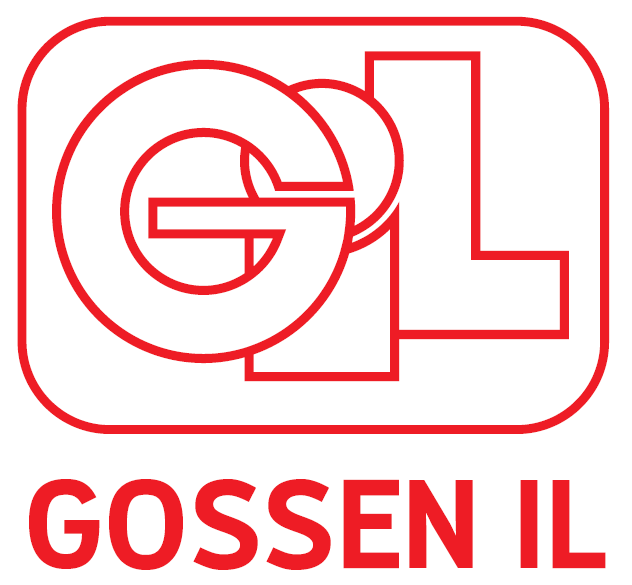 SeriespillCupspillTreningskamperKort beskrivelse av lagets sportslige mål og utvikling: Sportslig mål var å komme iblant top 4 i vår serien, slik at vi fikk spille med dei beste laga på høst serien. Noe vi klarte. Utvikling hadde vi som mål å spille fin fotball med mye passninger til kvarandre. Trente på spesifike spillsekvenser, som å starte bakfra og spille seg fremmover i banen. Trente på corner trekk og frispark trekk. Dette ga oss flere mål.Kort beskrivelse av miljøet i laget og sosiale aktiviteter:Opplever at laget har  et godt sammhold og en spleiset gjeng. Noen grupperinger er det. Men det er ikkje noe problem, virker som alle har noen dei trives med på laget. Vi har kjørt noen treninger i hagen til Arnstein og Marion, der vi har kjørt på med agility og hinderløyper og avsluttet med grilling,is og quiz.Vi har hvert ballhentere på Moldekamp, ikkje alle hadde lyst men tror det var kjekt når dei ser på det etterpå.Når vi var på Norwaycup så ble det mykje gode opplevelser, som å bade på Tjuvholmen,Åpnings show/konsert, Escape rom,resturantbesøk,tusenfryd og sjå på andre Gosselag.Vi hadde sesong avsluttning i Aukrahallen med spill konkurranse, skudd konkurranse, rebus, Finn spiller navn,quiz, kryssord og pusle oppgave(praktisk oppgave). Det ble et rotterace om seieren, der Team Flættaloff vant, andre plassen gikk til Team pinnekjøtt og tredje plassen gikk til Team gommegraut. Noen av foreldra bakte pizza til oss. Så me fikk kost oss skikkelig.Kort beskrivelse av kurs og anna opplæring i inneværende og neste sesong:Ståle har tatt Grasrottrener kurs 1 og 2. Målet er å ta Grasrottrener kurs 3 og 4 i 2023.Annet:Noen av Jentene har fått trent med J15 og hospitert på noen av kampene. Noen av jentene har også fått trent med kretslaget og fått spilt kamper og turneringer.  Jenteløftetrening har også hvert en mulighet for jentene og trene sammen med andre jenter i klubben. Håper dette blir et tilbud i 2023 også.Rapport laget av:  Ståle VarhaugvikDato: 18.01.2023Støtteapparat:Lagets utvikling:Lagets utvikling:Lagets utvikling:Trener:  Ståle VarhaugvikTrener: Arnstein RødLagleder: Marion Småge RødTrener:  Ståle VarhaugvikTrener: Arnstein RødLagleder: Marion Småge RødAntall spillere12Nye sp. siste år0Ant. Sluttet0Navn seriePlassering nåPl. sist sesongKommentarJ-13 9`er 1.div Vår2Tapte 1-0 mot Molde og uavgjort mot Træff, 4 seiere.J-13 9`er 1.div Høst5To seiere og 4 tap.Navn cupPlasseringKommentarHydrocup11Kom på siste plass i puljen og gikk til B-sluttspillNorwaycup32Kom på andre plass i Puljen, og gikk til A-sluttspillAukracup4Stilte i J15 klassen og kom på andre plass i puljen.MotstandereKommentarJ12 GossenSpilte flere internekomper i hele året.J15 GossenSpilte en treningskamp før Norwaycup.